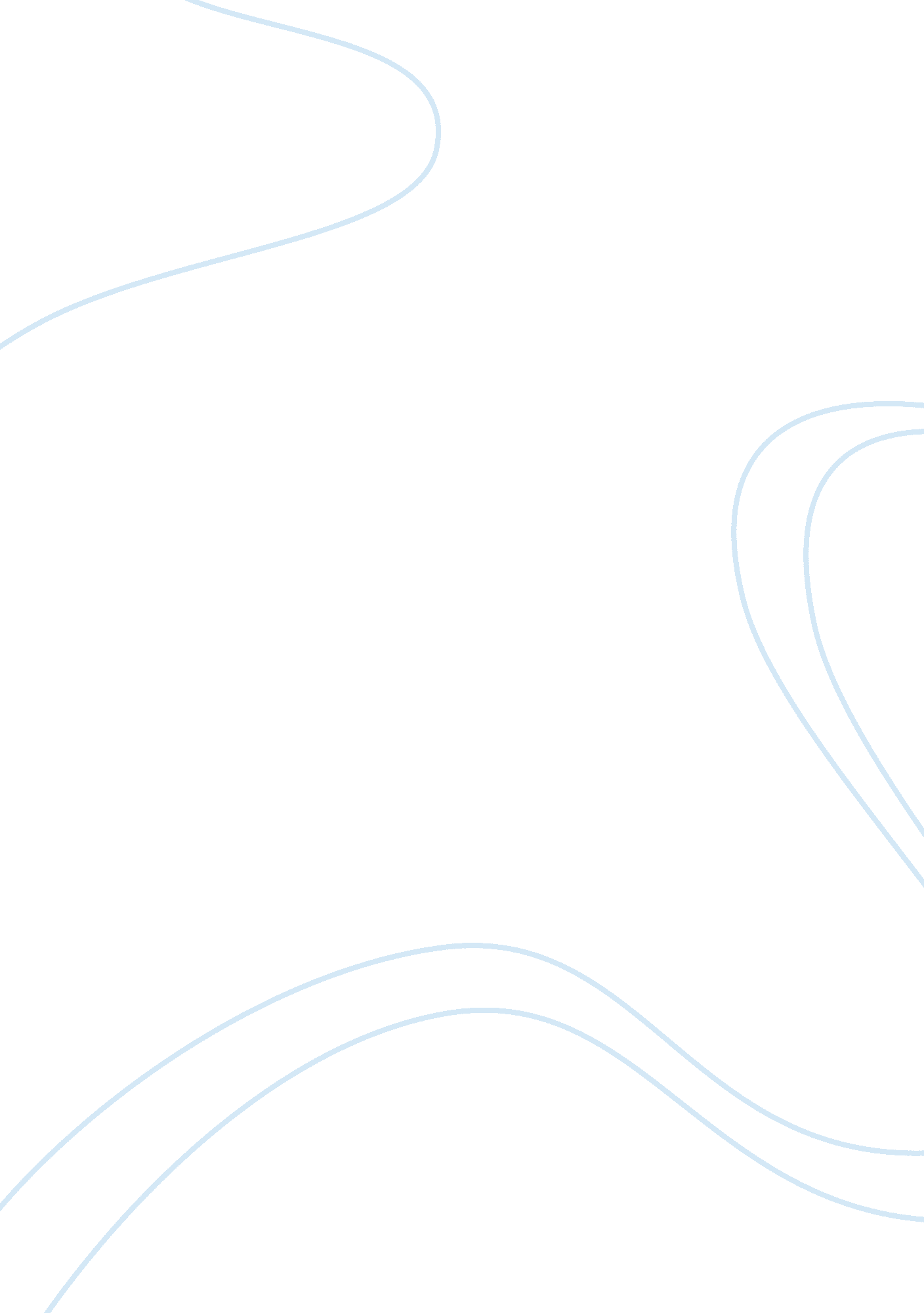 Duck and cover essay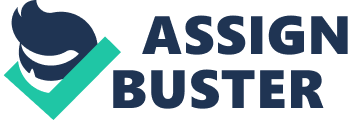 The Library of Congress lists the nine minute 1951 movie Duck and Cover as one of the most significant films of all time. Produced by Archer Films, the film was designed to teach children what to do in case of a nuclear attack. The clip of Duck and Cover was very amusing to watch, it was a good method to explain to students, especially small children what to do in case of an attack. It draws their attention due to it being a cartoon clip, the narrator’s voice was appealing and the clip was well organized and detailed throughout the whole nine minutes of it. Certainly many children back then understood and learned very much on what to do if there is a nuclear attack. Imagining life in the 1950’s would be a time of much anxiety, from what is in the textbook it describes a lot of pressure towards Americans, for example always reminding them of the threat of an atomic bomb, or that nuclear war can be upon the country. For those that have or seek knowledge about the nuclear threat, it must be very depressing knowing that devastation could be upon them at any given moment. Nuclear war and terrorism have much in common, as it seems to be linked to one another, nuclear war can accompany terrorism, as terrorism can include the use of atomic bombs. It is also almost impossible to predict when a country is going to attack, as the use of missals will only give minutes to spare before impact, or to try to destroy it. For terrorism, only God knows when the sick mind of a human or group is preparing such atrocity on any giving country, which is something that no one can prepare for. May God bless us all, no country no matter how bad their government or people are deserves any attack. 